14 сентября 2012 года Президентом Российской Федерации подписан Указ № 1289 «О реализации Государственной программы по оказанию содействия добровольному переселению в Российскую Федерацию соотечественников, проживающих за рубежом», содержащий новую редакцию Государственной программы. Данный Указ направлен на повышение эффективности реализации Государственной программы по оказанию содействия добровольному переселению в Российскую Федерацию соотечественников, проживающих за рубежом, и на создание дополнительных условий для обеспечения добровольного переселения в Российскую Федерацию соотечественников, проживающих за рубежом.Основными принципами оказания содействия добровольному переселению соотечественников в Российскую Федерацию являются:а) добровольность участия соотечественников в Государственной программе;б) финансовая обеспеченность мероприятий, предусмотренных Государственной программой, сочетание безвозвратного и возвратного принципов социально-экономической поддержки участников Государственной программы (переселенцев);в) обеспечение баланса интересов переселенцев, принимающего сообщества, Российской Федерации в целом и ее субъектов, органов местного самоуправления, а также предпринимателей;г) приоритет мер социально-экономического стимулирования, определяющих рамочные условия и характер переселения, а также направленность этого процесса;д) адресность государственных гарантий и социальной поддержки, обусловленность их предоставления соблюдением участниками Государственной программы условий участия в ней и социально-экономическими характеристиками субъектов Российской Федерации, разрабатывающих региональные программы оказания содействия добровольному переселению в Российскую Федерацию соотечественников;е) взаимосвязь содержания мероприятий, предусмотренных Государственной программой, с задачами государственного, социально-экономического, культурного и национального развития Российской Федерации в целом и ее субъектов;ж) доступность информации об условиях участия в Государственной программе, правах и обязательствах участников Государственной программы, объемах государственных гарантий и социальной поддержки, а также о социально-экономических характеристиках территорий, предлагаемых для переселения.С изданием данного Указа Президента Российской Федерации Государственная программа с 2013 года становится бессрочной. Новая редакция госпрограммы, подготовленная Минрегионом России совместно с ФМС России, другими министерствами, снимает ряд административных барьеров и расширяет круг членов семьи участника госпрограммы. В новой Госпрограмме расширено понятие "территория вселения" в части возможности отнесения к ней всей территории региона, а не только какой-то его части, как это определено в действующей программе. Участие соотечественников в Государственной программеРешение об участии в Государственной программе принимается соотечественником добровольно на основе осознанного выбора им места проживания, работы и (или) учебы и реализации своих потенциальных трудовых, образовательных, творческих и иных возможностей на территории Российской Федерации.Участник Государственной программы и члены его семьи при переселении на постоянное место жительства в Российскую Федерацию имеют право:а) осуществлять трудовую деятельность в качестве наемного работника;б) получать профессиональное образование, в том числе послевузовское и дополнительное образование;в) заниматься инвестиционной и предпринимательской деятельностью, в том числе без образования юридического лица и без создания новых рабочих мест;г) заниматься сельскохозяйственной деятельностью и агропромышленным производством;д) вести личное подсобное хозяйство;е) заниматься иной не запрещенной законодательством Российской Федерации деятельностью.Решение соотечественника об участии в Государственной программе оформляется путем подачи им личного заявления в уполномоченный орган в стране своего постоянного проживания. Соотечественник и члены его семьи, совместно переселяющиеся на постоянное место жительства в Российскую Федерацию, в установленном порядке представляют необходимые сведения. Форма заявления об участии в Государственной программе, перечень сведений, которые должны содержаться в нем, и перечень документов, прилагаемых к заявлению, утверждаются Правительством Российской Федерации. Одновременно указанные лица подают в установленном порядке заявление о выдаче разрешения на временное проживание.Соотечественник, являющийся иностранным гражданином, постоянно или временно проживающий на законном основании на территории Российской Федерации, вправе подать заявление об участии в Государственной программе и получить на территории Российской Федерации свидетельство участника Государственной программы.Решения о выдаче, отказе в выдаче или аннулировании свидетельства участника Государственной программы принимаются территориальными органами Федеральной миграционной службы по субъектам Российской Федерации, в которых реализуется соответствующая региональная программа переселения, с учетом решения уполномоченного органа исполнительной власти субъекта Российской Федерации, ответственного за реализацию соответствующей региональной программы переселения.Участнику Государственной программы выдается свидетельство установленного Правительством Российской Федерации образца сроком на три года. По истечении срока действия свидетельства соотечественник теряет статус участника Государственной программы, а члены его семьи, указанные в свидетельстве, – статус членов семьи участника Государственной программы.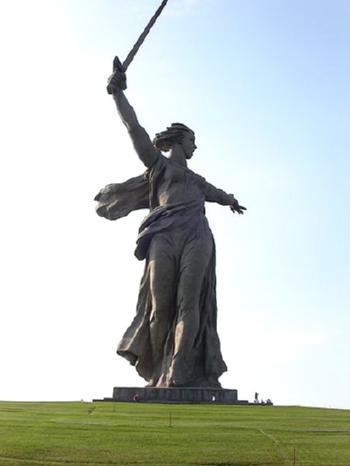 К членам семьи участника Государственной программы относятся:супруга (супруг);дети, в том числе усыновленные или находящиеся под опекой (попечительством);дети супруги (супруга) участника Государственной программы;родители участника Государственной программы и его супруги (супруга), родные сестры и братья участника Государственной программы и его супруги (супруга);дети родных сестер и братьев участника Государственной программы и его супруги (супруга), в том числе усыновленные или находящиеся под опекой (попечительством), бабушки, дедушки, внуки. Совершеннолетний член семьи участника Государственной программы, за исключением его супруги (супруга), имеет право самостоятельно участвовать в Государственной программе.Тел. для справок:Минтруд - 30-99-55  Швецова Ольга Александровна; 30-99-48 Сидоренко Галина Анатольевна;УФМС по Волгоградской области – 33-89-44 Бирюкова Татьяна Анатольевна